TEMAT KOMPLEKSOWY: NA WIEJSKIM PODWÓRKUTemat dnia: Potrafimy liczyć„Kto ma ile nóg” – zabawy matematyczne i słowneRodzic na podstawie poniższego obrazka układa polecenia dla dziecka. Przykłady:Policz zwierzęta, które mają dwie nogi.Policz zwierzęta, które mają cztery nogi.Których zwierząt jest więcej: z dwoma czy z czterema nogami?Jeżeli kot strąci jedno jabłko z jabłoni, to ile jabłek zostanie na drzewie?Odszukaj zwierzęta, których nazwa zaczyna się na głoskę k.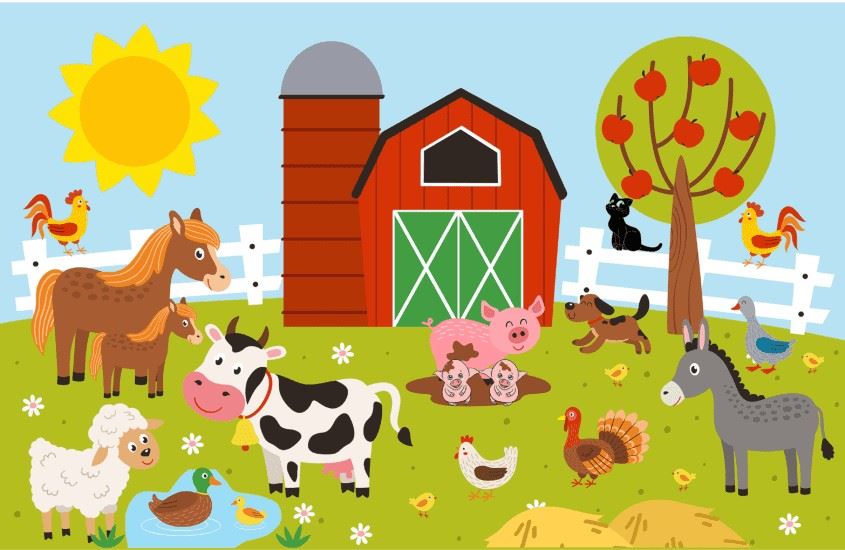 „Zapamiętaj kolejność” – zabawa dydaktycznaUkładamy przed dzieckiem w rzędzie 5-6 obrazków lub figurek zwierząt (mogą być inne przedmioty). Dziecko zapamiętuje kolejność ułożenia, następnie odwraca się, a Rodzic zamienia miejscami dwa przedmioty. Zadaniem dziecka jest odgadnięcie co zmieniło miejsce.„Alfabet ze sznurka” – zabawaDziecko układa ze sznurka kształty podawanych przez Rodzica liter.„Plastelinowe zwierzęta” – praca plastycznaProponujemy dziecku lepienie z plasteliny zwierząt gospodarskich. Na tekturowej podkładce może stworzyć całe wiejskie podwórko, wykorzystując oprócz plasteliny dodatkowe materiały: patyczki, gałązki, mech, ziarna itp.„Czyj to dom?” Dziecko odszukuje na zdjęciach miejsce, w którym mieszka świnia, kura, koń i krowa. 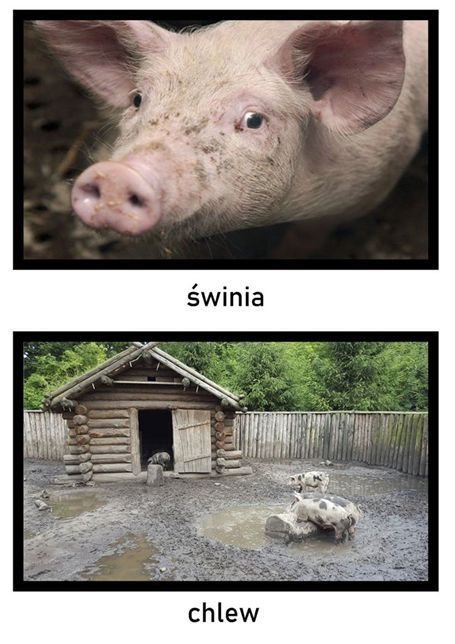 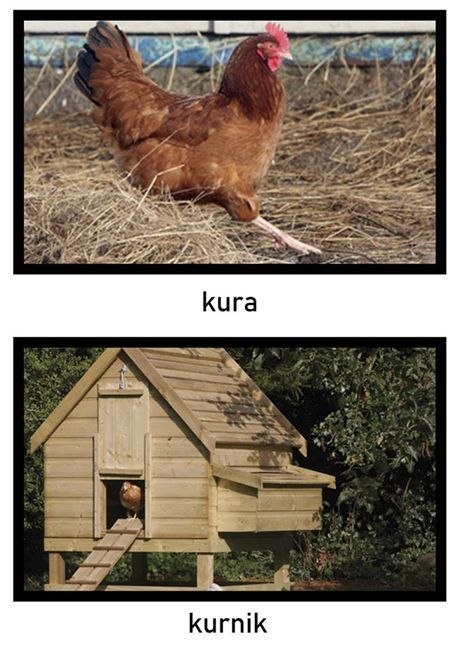 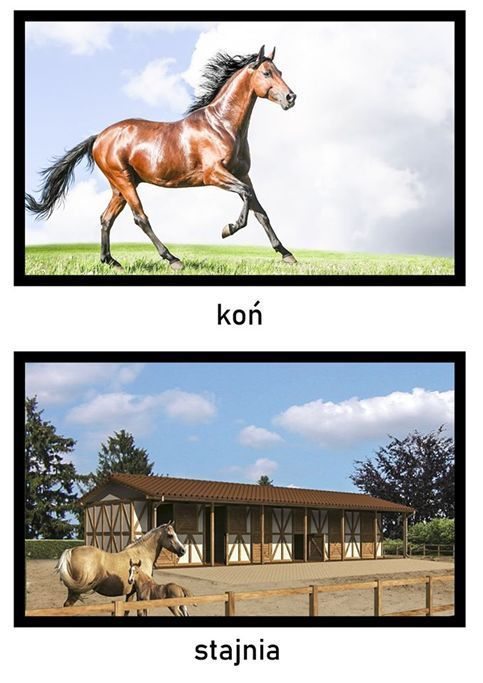 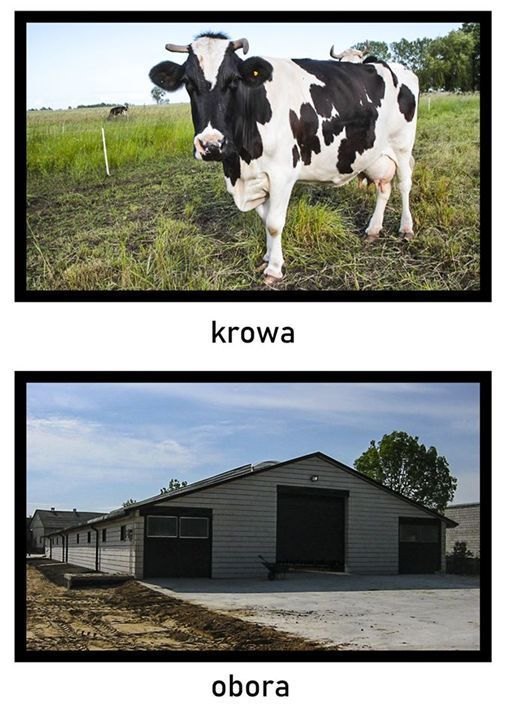                           stajnia                                                                                           kurnik                              chlewik                                                     oboraDziecko układa zdania:- Dom konia to stajnia.- Dom krowy to obora.- Dom świni to chlewik.- Dom kury to kurnik.Propozycja filmu edukacyjnego pt. „Gdzie ja mieszkam?” https://www.youtube.com/watch?v=1PD3jNhefUAKarta Pracy: cz. 3, s. 75.Przeczytaj zdania samodzielnie lub z pomocą Rodzica.